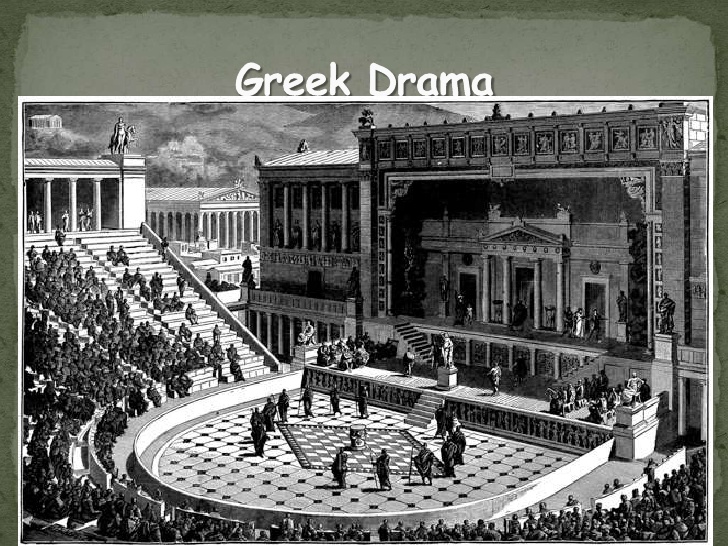 Literature Groups – Dramatic Study Guide“About the Playwright”Examination of themePlot summary Key plot pointsExamination of character(s)Historical/mythological backdropKey Quotes & SignificanceSymbolismLysistrata – Krcel, Noah, Erica, RyderMedea – Blake, Ryah, HannahOedipus Rex – Teagan, Alexander, Adam